VERMONT SPACE GRANT CONSORTIUM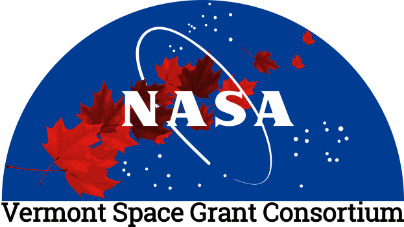 2021 Graduate Fellowship CompetitionCover SheetName of Graduate Student Applicant: Project Title:Student Academic Affiliation:Degree Program (Please Check One):	MS 		Ph.D.  	Student E-mail & Telephone:Name and Title of Faculty Supervisor: Faculty E-mail & Telephone:Area(s) of Interest for NASA:Signatures:Graduate Student:Print	Sign	DateFaculty Advisor:Print	Sign	Date Checklist: COMPLETE APPLICATION DUE BY 11:59 pm on January 1, 2021:Cover Sheet  	Project Narrative (4 pages max)   	NASA Relevance (1 page max)   	Student resume (2 page max)Student academic (unofficial) transcriptThe complete application must be saved as a single PDF file and emailed to the Space Grant Office to Ms. Debra Fraser (dfraser1@uvm.edu) with CC to Director Bernard F. Cole (sg.director@uvm.edu).